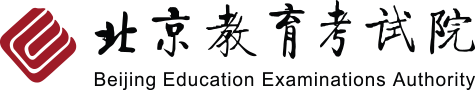 关于公布北京市高等教育自学考试2021年考试安排及有关事项的通知2020-11-25根据教育部考试中心《关于2021年高等教育自学考试全国统考课程安排有关事项的通知》（教试中心函〔2020〕71号）文件精神和我市实际情况，制定了北京市高等教育自学考试2021年考试安排。现予公布，特此通知。附件：1.北京市高等教育自学考试2021年考试安排和使用教材的说明2.北京市高等教育自学考试2021年04月笔试课程考试安排3.北京市高等教育自学考试2021年10月笔试课程考试安排4.北京市高等教育自学考试2021年非笔试课程安排5.北京市高等教育自学考试2021年实践类课程安排6.北京市高等教育自学考试2021年教材信息表北京教育考试院高等教育自学考试办公室2020年11月25日